Google classroomの開き方～手順～Safali　　 を開く。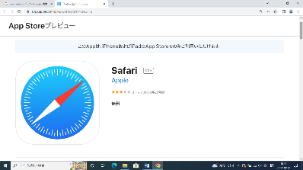 右上の「＋」をおす。Googleの　　のアイコンをおす。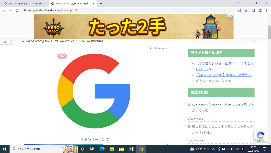 右上の　　をおして，「アカウント」　　を開く。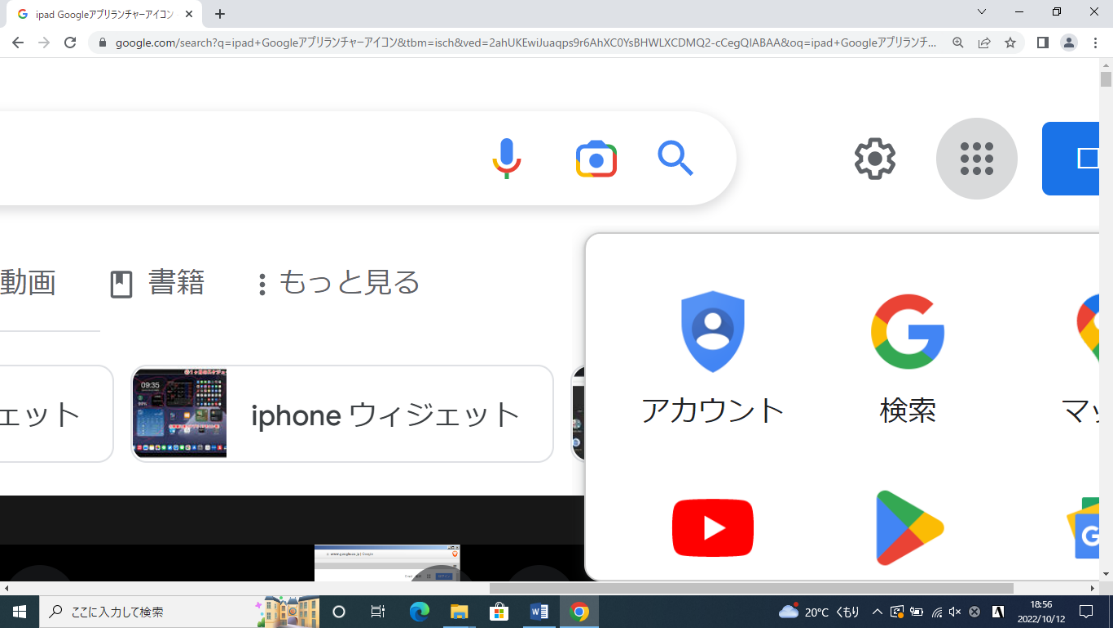 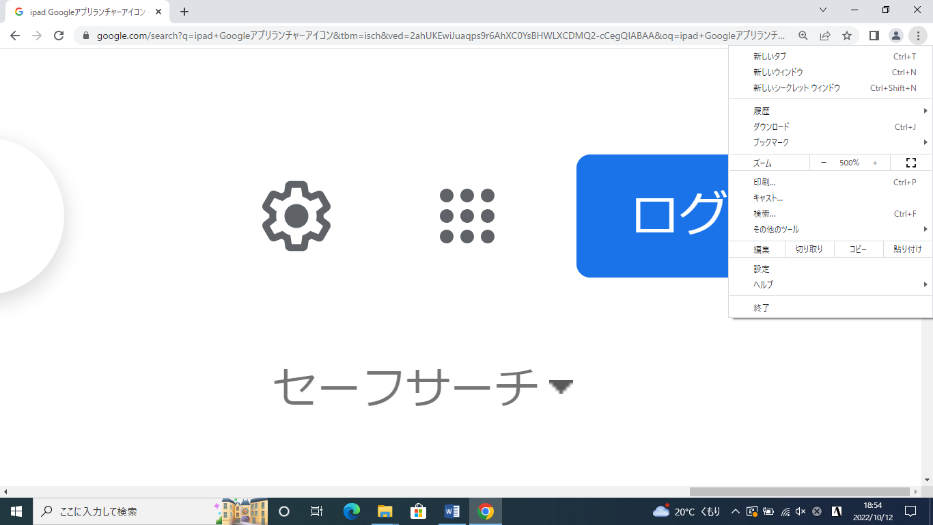 ※ようこそ、○○さんと出てくる。もう一度右上の　　をおして，「カレンダー」を開く。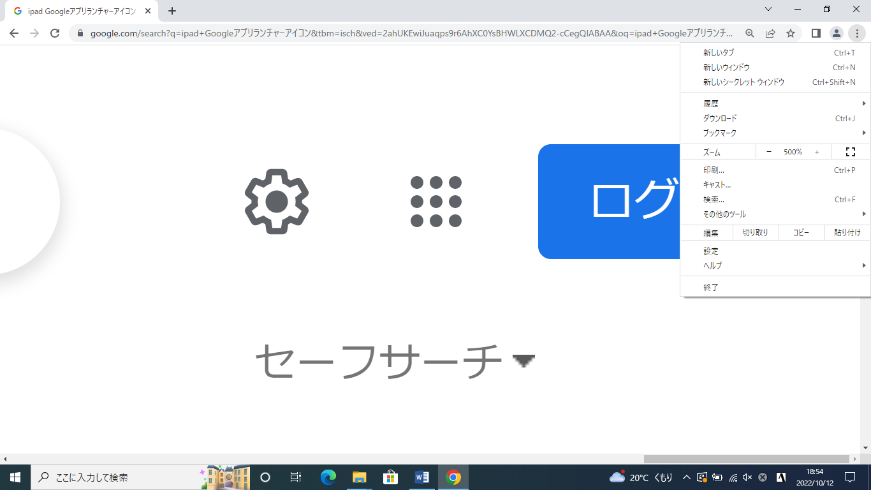 タイムスケジュールに設定されている，授業を開く。「参加する」をおす。ビデオとマイクを「許可する」をおす。クラスに入ったらマイクはオフにする。自分が発言するときには，マイクをオンにします。（今回は確認だけのため，行いません。）